                                                                         Mrs. Hart-Brown’s 4th -grade Medical Information formStudent Name: _______________________________     Student ID#: ______________Allergies:			          Reaction(s):					      Deadly? Check Box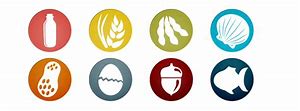 											      Yes:        No:_____________________    ______________________                          _____________________    ______________________                           _____________________    ______________________                           _____________________    ______________________Action(s)/Medications to be taken in case of reaction: ___________________________________________________________________________________________________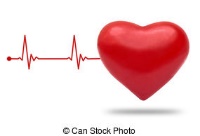 Medical Problems:_________________________________________________        Deadly? Check Box_________________________________________________       Action(s)/Medications to be taken in case of medical emergency: ___________________________________________________________________________________________Current Medications: _________________________________________________ RXEmergency Contact: _______________________________ Phone #: ________________Emergency Contact: _______________________________ Phone #: ________________Religious Restrictions: ____________________________________________________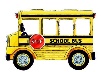 Transportation Info: Rides Bus      Walk       Picked Up     by Whom: ________________, ________________, _________________, _________________, ________________ Siblings in ___________        Name:                              Grade:                 Teacher: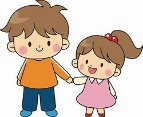                                                              ______________      ____                  __________________				         ______________       ____                  __________________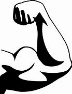 Learning Strengths: ___________________________________________________________________________________________________________________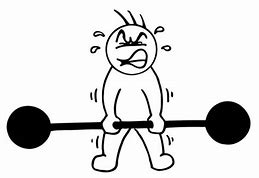 Learning Weaknesses/Disabilities: _____________________________________ ___________________________________________________________________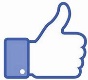 Likes: __________________________________________________________ ____________________________________________________________________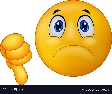 Dislikes: ________________________________________________________ ____________________________________________________________________